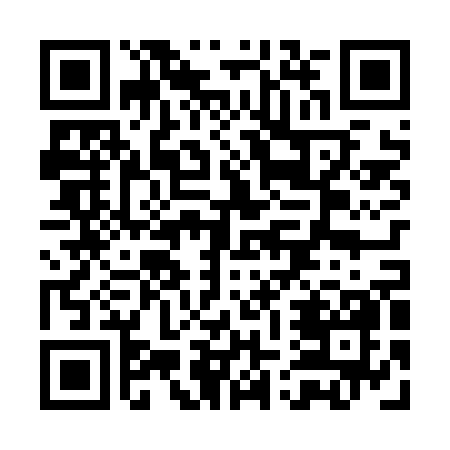 Prayer times for Krushev Dol, BulgariaMon 1 Apr 2024 - Tue 30 Apr 2024High Latitude Method: Angle Based RulePrayer Calculation Method: Muslim World LeagueAsar Calculation Method: HanafiPrayer times provided by https://www.salahtimes.comDateDayFajrSunriseDhuhrAsrMaghribIsha1Mon5:287:031:245:547:469:152Tue5:267:011:245:547:479:173Wed5:246:591:235:557:489:184Thu5:226:581:235:567:499:195Fri5:206:561:235:567:509:216Sat5:186:541:225:577:519:227Sun5:166:531:225:587:529:238Mon5:146:511:225:597:539:259Tue5:126:501:225:597:549:2610Wed5:106:481:216:007:559:2711Thu5:086:461:216:017:579:2912Fri5:066:451:216:017:589:3013Sat5:046:431:216:027:599:3214Sun5:026:421:206:038:009:3315Mon5:006:401:206:038:019:3416Tue4:586:381:206:048:029:3617Wed4:566:371:206:058:039:3718Thu4:546:351:196:058:049:3919Fri4:536:341:196:068:059:4020Sat4:516:321:196:078:069:4221Sun4:496:311:196:078:079:4322Mon4:476:291:196:088:089:4523Tue4:456:281:186:098:099:4624Wed4:436:261:186:098:119:4825Thu4:416:251:186:108:129:4926Fri4:396:241:186:118:139:5127Sat4:376:221:186:118:149:5228Sun4:356:211:186:128:159:5429Mon4:346:201:176:128:169:5530Tue4:326:181:176:138:179:57